ATTIVITA’ SVOLTE A.S. 2023/24Nome e cognome del/della docente Susanna BalducciDisciplina insegnata Scienze motorie e sportiveLibro/i di testo in uso G. Fiorini- S. Bocchi- S. Coretti- E. Chiesa: “PIU'MOVIMENTO” (VOLUME UNICO + EBOOK), Editore: MARIETTI SCUOLA, codice 978-88-393-0280-9Classe e Sezione 3NIndirizzo di studio Sistema modaPercorso 1Le capacità condizionali: la resistenzaCompetenze: Essere in grado di condurre una esercitazione specifica.Conoscenze: Conoscere le metodologie relative allo sviluppo della resistenza.Abilità: Saper mettere in pratica correttamente le metodologie acquisite relative allo sviluppo della resistenza.Obiettivi minimi: applicare sufficientemente le metodologie relative allo sviluppo della resistenza.Percorso 2Le capacità condizionali: la velocitàCompetenze: Essere in grado di condurre una esercitazione specifica.Conoscenze: Conoscere le metodologie relative all’incremento della velocità.Abilità: Saper mettere in pratica correttamente le metodologie acquisite relativeall’incremento della velocità. La tecnica di corsa, le andature. La corsa a ostacoli.Obiettivi minimi: applicare sufficientemente le metodologie relative all'incremento della velocità.Percorso 3Le capacità condizionali: la forzaCompetenze: Essere in grado di condurre una esercitazione specifica.Conoscenze: Conoscere i diversi distretti muscolari e le diverse tecniche di tonificazione.Abilità: Saper utilizzare correttamente gli esercizi a corpo libero e a coppie per aumentare il livello di forza dei diversi distretti muscolari.Obiettivi minimi: applicare sufficientemente le metodologie relative all'incremento della forza in generale.Percorso 4La mobilità articolareCompetenze: Essere in grado di condurre una esercitazione specifica.Conoscenze: Conoscere le tecniche relative allo sviluppo della mobilità articolare.Abilità: Saper mettere in pratica le metodologie acquisite relative allo sviluppo della mobilità articolare.Obiettivi minimi: applicare sufficientemente le metodologie relative allo sviluppo della mobilità articolare.Percorso 5Le capacità coordinativeCompetenze: Essere in grado di allestire percorsi, circuiti e giochi che sviluppino le capacità coordinative.Conoscenze: Conoscere il proprio corpo per ampliare le capacità coordinative al fine di realizzare schemi motori sempre più complessi.Abilità: Utilizzare consapevolmente il proprio corpo nell'attività motoria. Realizzare movimenti che richiedono di associare/dissociare le varie parti del corpo. Utilizzare schemi motori semplici e complessi in situazioni varie. Mantenere e controllare le posture assunte.Obiettivi minimi: Saper mettere in pratica le tecniche acquisite relative allo sviluppo e al mantenimento degli schemi motori di base. Utilizzare schemi motori semplici. Mantenere per un tempo sufficiente le posture assunte.Percorso 6Gli sport di squadraCompetenze: partecipare a tornei di classe. Ideare e proporre attività sportive anche con regole adattate. Accettare e rispettare regole e compagni. Assumere la responsabilità delle proprie azioni. Collaborare per raggiungere un fine comune.Conoscenze: conoscere le principali regole dei giochi sportivi praticati. Riconoscere i principali gesti arbitrali.Abilità: saper collaborare per un fine comune. Comportarsi con fair play nelle varie situazioni di gioco. Essere in grado di arbitrare i giochi sportivi praticati.Obiettivi minimi: saper accettare e rispettare regole e compagni. Assumere la responsabilità delle proprie azioni.Percorso 7Gli sport di squadra: i fondamentali di giocoCompetenze: essere in grado di utilizzare sufficientemente i principali fondamentali individuali di gioco durante una partita di pallavolo, pallacanestro, pallamano.Conoscenze: conoscere i principali fondamentali individuali di gioco delle seguenti discipline sportive: pallavolo, pallacanestro, pallamano.Abilità: sapere eseguire in modo appropriato i principali fondamentali individuali di gioco durante una partita di pallavolo, pallacanestro, pallamano.Obiettivi minimi: sapere eseguire sufficientemente i principali fondamentali individuali di gioco delle seguenti discipline sportive: pallavolo, pallacanestro, pallamano.Percorso 8Gli sport con la racchettaCompetenze: essere in grado di utilizzare sufficientemente i principali fondamentali individuali di gioco in una partita di badminton, tennis tavolo.Conoscenze: conoscere i principali fondamentali individuali di gioco del badminton, tennis tavolo.Abilità: sapere eseguire in modo appropriato i principali fondamentali individuali di gioco del badminton, tennis tavolo.Obiettivi minimi: sapere eseguire sufficientemente i principali fondamentali individuali di gioco delle seguenti discipline sportive: badminton, tennis tavolo.Attività teorica svoltaIl primo soccorsoConoscenze: Conoscere le principali norme e le regole generali del primo soccorso.Abilità: Saper adottare comportamenti idonei in caso di soccorso ad una vittima di incidente traumatico. Saper adottare comportamenti idonei nelle diverse situazioni di emergenza sanitaria.Competenze: Assumere stili di vita e comportamenti attivi nei confronti della propria salute e degli altri, nella consapevolezza che ognuno di noi ha l’obbligo morale e civile di prestare assistenza a qualsiasi persona ferita o in situazione di pericolo.ATTIVITA’ SVOLTA DI EDUCAZIONE CIVICAPercorso: Dalle regole in palestra al regolamento d’istitutoConoscenze: Conoscere le regole di comportamento nel “laboratorio palestra”; conoscere il regolamento d’istitutoAbilità:		saper rispettare le regole in palestra in considerazione ; applicare le regole stabilite dal regolamento d’istitutoCompetenze: 		collocare l’esperienza personale in un sistema di regole fondate sul reciproco riconoscimento di diritti e doveriObiettivi minimi: rispettare in maniera sufficientemente adeguata le regole in palestraProgramma svolto:Visione del regolamento d’Istituto sul sito dello stesso e conoscenza degli articoli cheinteressano maggiormente la componente studentesca;conoscenza delle regole da rispettare in palestra in considerazione soprattutto delle normedi sicurezza;questionario di restituzionePisa li 5/06/2024	la docente Susanna Balducci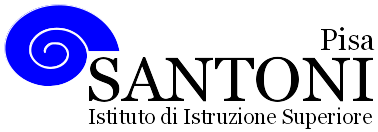 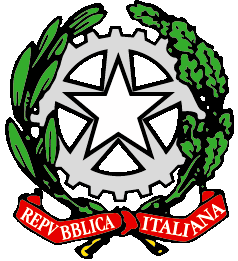 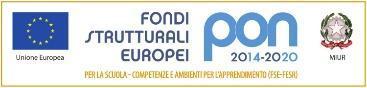 agraria agroalimentare agroindustria | chimica, materiali e biotecnologie | costruzioni, ambiente e territorio | sistema moda | servizi per la sanità e l'assistenza sociale | corso operatore del benessere | agenzia formativa Regione Toscana  IS0059 – ISO9001agraria agroalimentare agroindustria | chimica, materiali e biotecnologie | costruzioni, ambiente e territorio | sistema moda | servizi per la sanità e l'assistenza sociale | corso operatore del benessere | agenzia formativa Regione Toscana  IS0059 – ISO9001agraria agroalimentare agroindustria | chimica, materiali e biotecnologie | costruzioni, ambiente e territorio | sistema moda | servizi per la sanità e l'assistenza sociale | corso operatore del benessere | agenzia formativa Regione Toscana  IS0059 – ISO9001agraria agroalimentare agroindustria | chimica, materiali e biotecnologie | costruzioni, ambiente e territorio | sistema moda | servizi per la sanità e l'assistenza sociale | corso operatore del benessere | agenzia formativa Regione Toscana  IS0059 – ISO9001agraria agroalimentare agroindustria | chimica, materiali e biotecnologie | costruzioni, ambiente e territorio | sistema moda | servizi per la sanità e l'assistenza sociale | corso operatore del benessere | agenzia formativa Regione Toscana  IS0059 – ISO9001www.e-santoni.edu.ite-mail: piis003007@istruzione.ite-mail: piis003007@istruzione.itPEC: piis003007@pec.istruzione.itPEC: piis003007@pec.istruzione.it